UNIVERSIDAD DE GUADALAJARACENTRO UNIVERSITARIO DE CIENCIAS ECONÓMICO ADMINISTRATIVASLICENCIATURA EN TECNOLOGÍAS DE LA INFORMACIÓN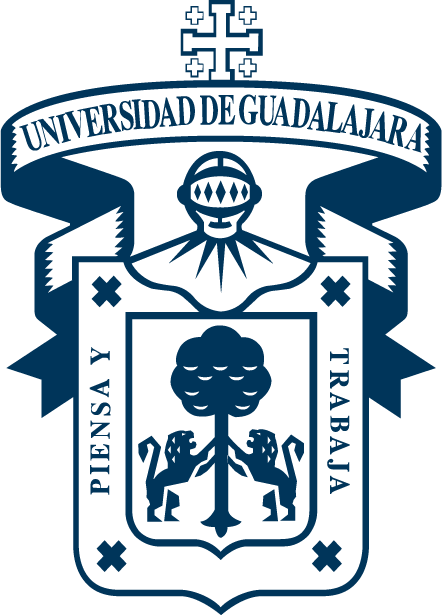 Telefonía IP de CISCOModalidad: TesinaProyecto para obtener el título de Licenciado(a) en Tecnologías de la Información que presentaNombre del o la estudianteDirector(a) de Tesina:Asesor(a) de Tesina: Zapopan, Jalisco, mes de año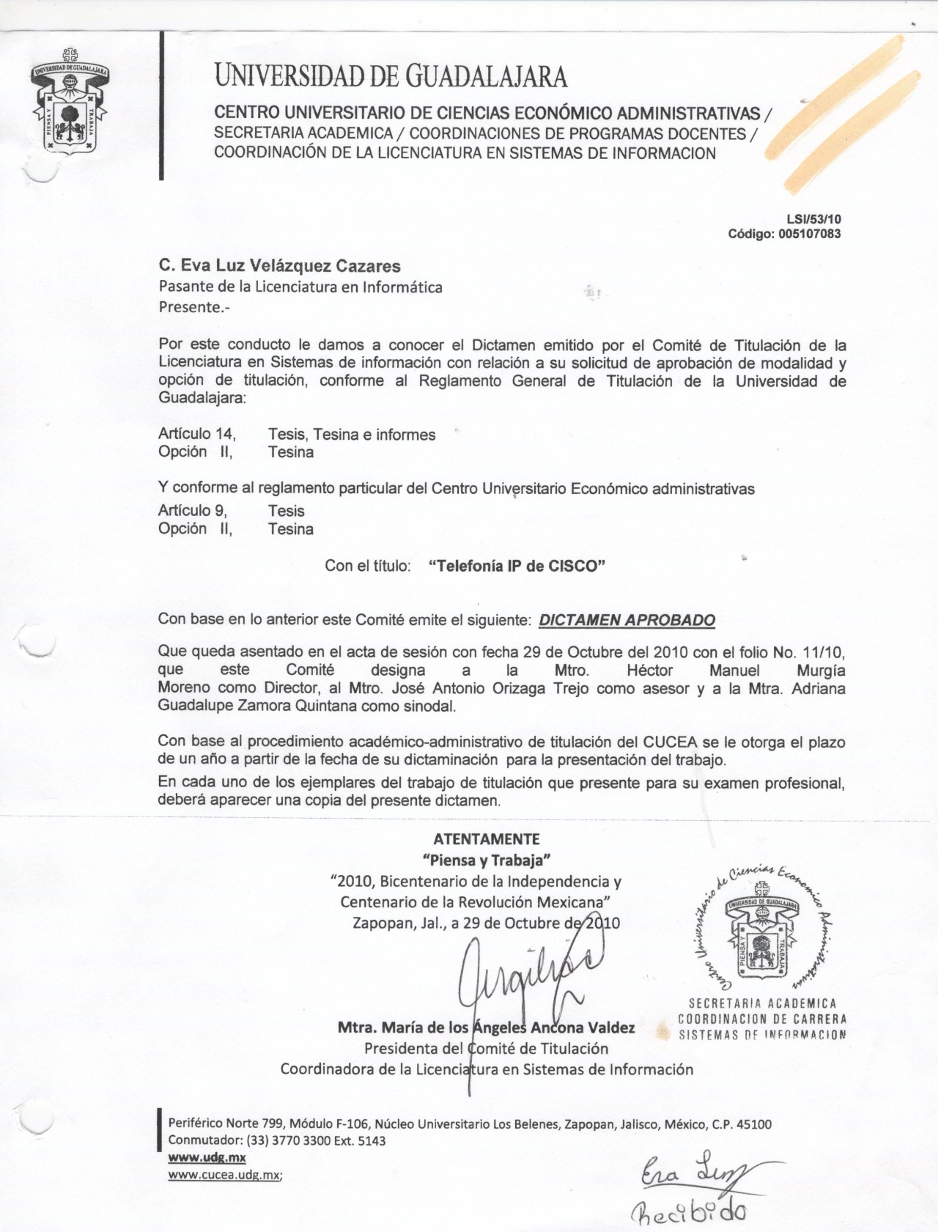 La imagen anterior es solo un ejemplo ilustrativo.AgradecimientosTitulo del TrabajoÍndicePlanteamiento del problemaJustificaciónObjetivos de la investigaciónMarco teórico y conceptualEstado actual del tema a tratarAporte original a tesinaConclusionesBibliografíaAnexos